Mas les DolmensChambres et Table d’Hôtes (3 épis Gîte de France)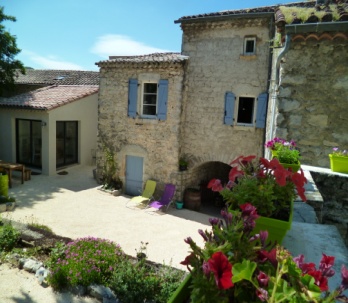 Nous vous accueillons dans le hameau typique ardéchois des Divols pour un séjour au calme à la campagne entre vignes et garrigues mais à fois proche des sites touristiques. Nous proposons 3 chambres (2 à 4 pers) avec une literie de haute qualité, TV écran plat, salle de bain et WC privatifs avec un accès privé et indépendant de la maison et des autres chambres. Une cuisine équipée et privée est aussi à votre disposition.www.maslesdolmens.comM & Mme Deschanels / Chomaz  Tél : 04.75.39.32.42  ou  06.79.61.45.65